Milk Bottle Preview, Wills & Joanne Passmore EstateWilsons’ Auctions:  2018-04-14, 630 Taylor’s Bridge Road, Townsend, DE 19734Sample Photos of collection of over 200 early 20th century bottles: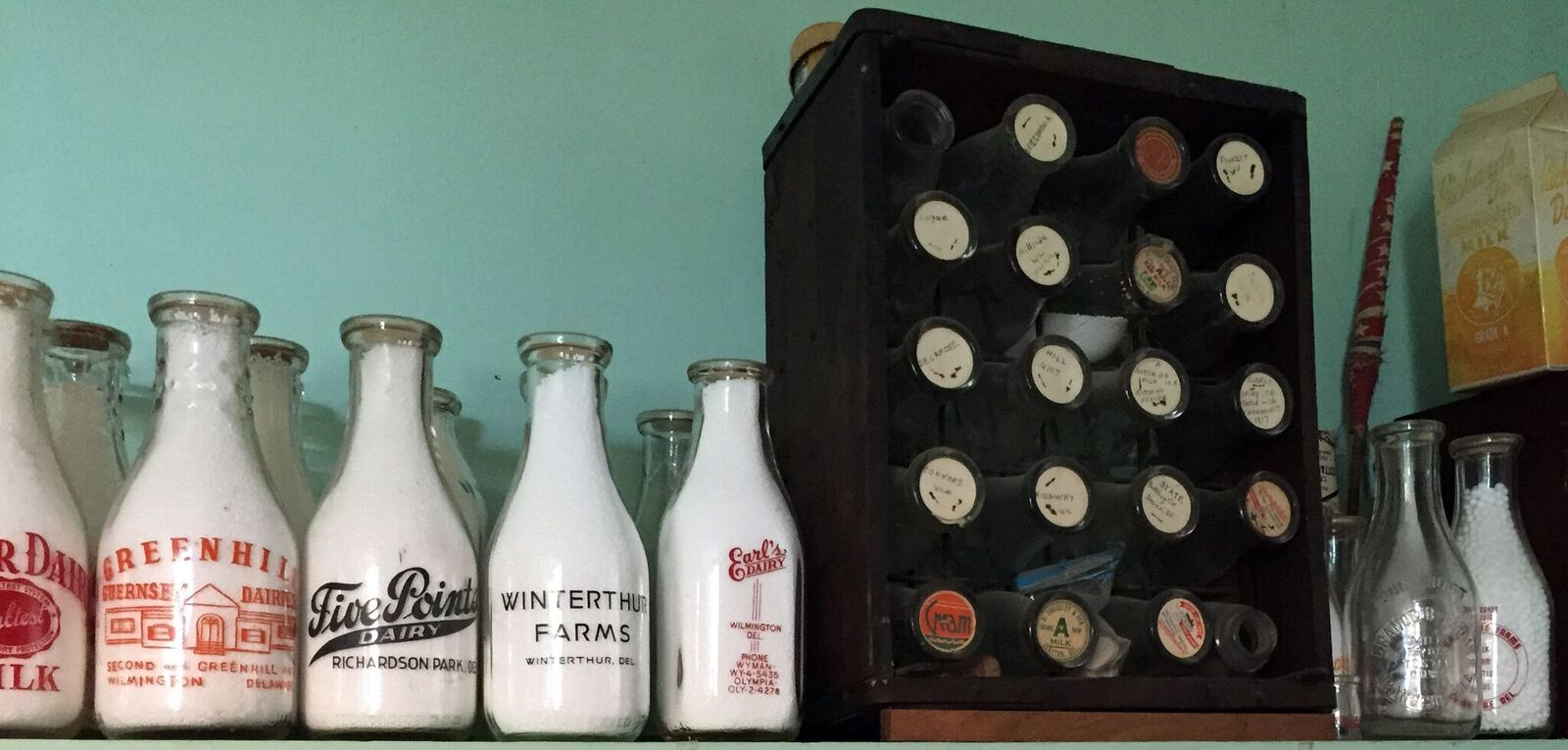 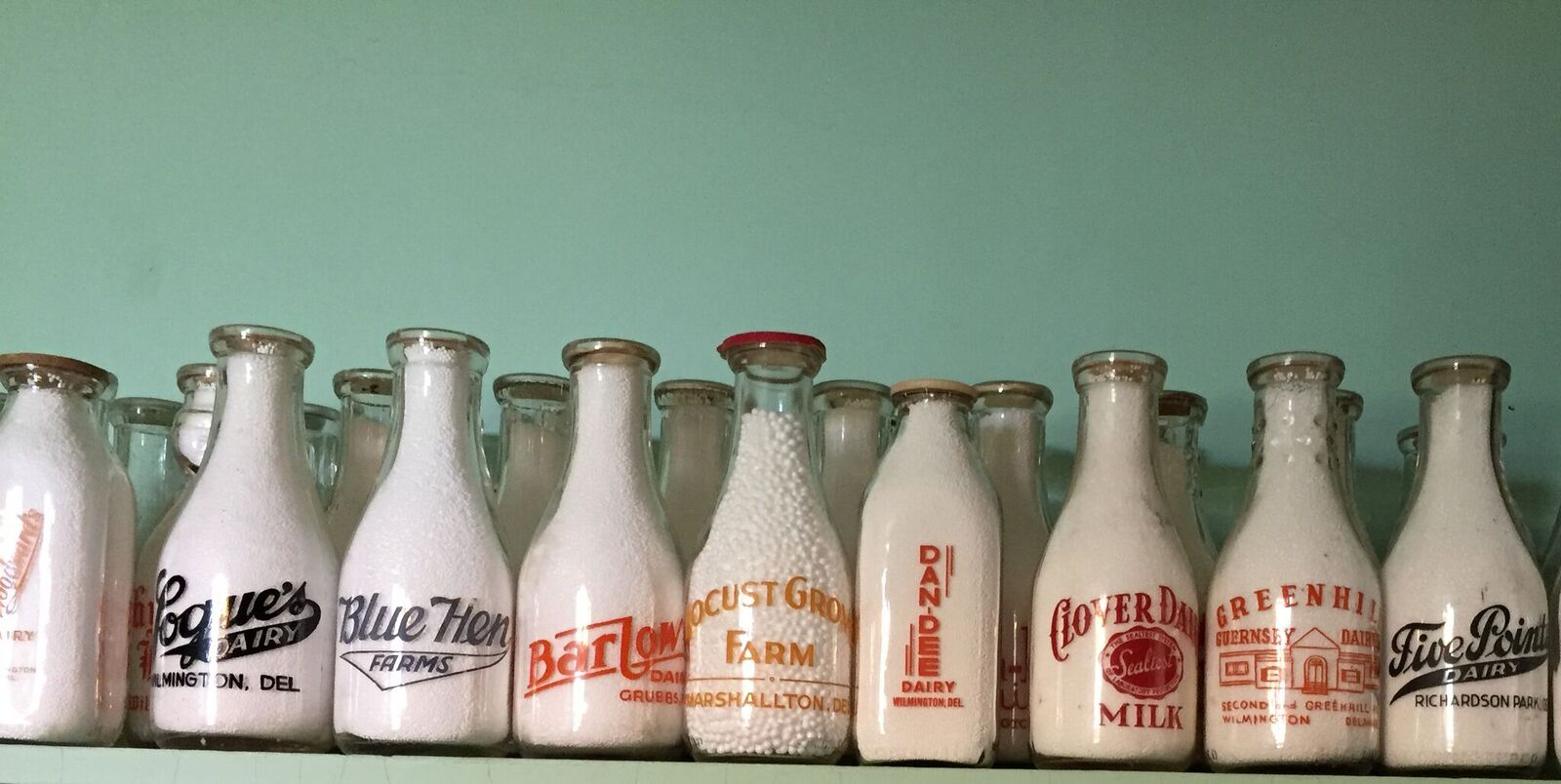 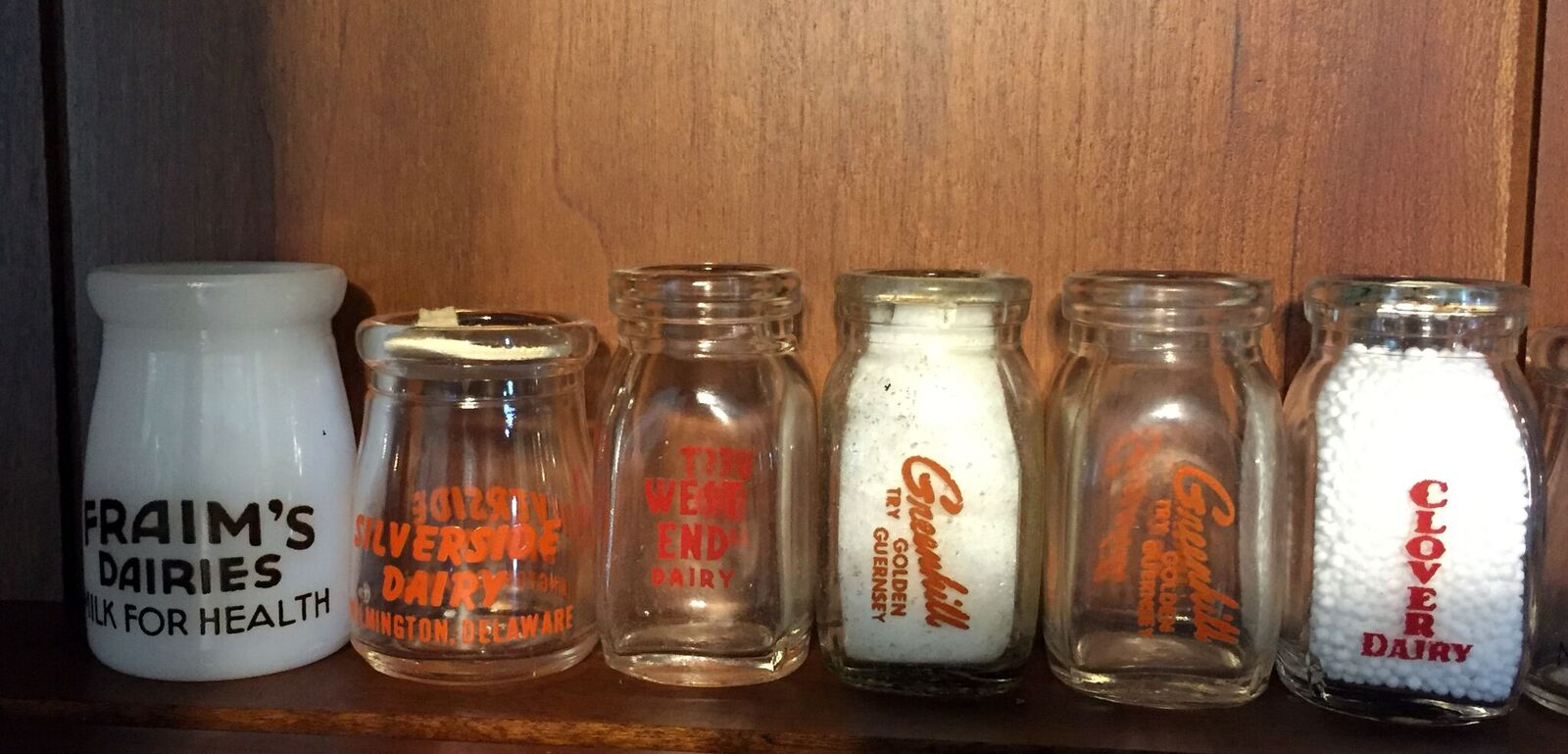 Lynthwaite Farm numerous assorted bottles from 1930s, 1940, 1950s: pints, quarts, half pints; embossed, black paint; round and square. Some dairy accessories.Other Bottles from Delaware and Delaware valley area-all antiqueA Bottle of Milk is a Bottle of Health 1 gillA Bottle of Milk is a Bottle of Health quart embossed A Bottle of Milk is Bottle of Health half pint embossed A T Pike Maple Valley Farm quart embossedAC Ogden pint cream with street address and phone # no townAbbott’s Alderney Dairies pint embossedAbbott’s pint embossedAbbott’s quart embossedAcadia Dairies pint embossedB.T. Hopkins New Castle quart embossedBarlow's Dairy Grubbs, Del orange paint both sides quartBlue hen farms half pint Wilmington embossedBlue Hen Farms quart embossedBlue Hen Farms quart embossed cream neckBlue Hen Farms quart piro worn Blue Hen pint cream top embossed 2 sidesBottle caps: various Brandywine Dairy quart embossed WilmingtonBreidablik Farm Dairy half pint embossed with lid Fox Den BreidablikBreidablik Farm quart embossed WilmingtonBreidablik Farm quart piroBrookwood Farm Dairy quart piroBrookwood Farm Greenville pint embossed roundBrookwood farm Greenville quart embossedBusy Bee Dairy Wilmington quart black paint both sidesClarks Dairies Tb tested Kirkwood NJ 1917 pint embossedClimes Dairy quart embossed MarylandClimes Dairy, Federalburg, MD embossed quartClover Dairy half pint embossedClover Dairy quart red paint seal test milk x 2 sides each w/ embossed clover above paint Clover Dairy quarter pint embossedClover Dairy quarter pint WilmingtonClover Dairy Safe milk Wilmington embossed pint Connors Dairy quart embossed WilmingtonCooklyn Dairy half pint embossed Philadelphia Creamer red paint Raritan Valley Farm Somerville NJD Crosslet and son quart embossed ClaytonDan Dee Dairy orange paint square qt with cap from Walt Lea farms West Chester PA photoDan Dee dairy Wilmington quart orange paint 2 sides different see photo WW 2Danner's Dairy Dover Del. Orange paint quartDela Exp Sta Uof D Newark DEL. embossed quartDelamore Dairy half pint embossed Delamore Dairy half pint embossedDelamore Dairy half pint Va-Len-Ju and embossed pattern over whole bottleDelamore Dairy quart embossed Wilmington Delamore Dairy Wilm De pint wide mouth light brown paintDelamore half pint embossed Delamore half pint embossedDelamore Products half pint embossed and paintedDelamore Products quart piroDelamore Wilmington pint embossed Diamond Dairy pint embossed F.S.Snyder propDiamond Sanitary Half pint embossedDiamond State Dairies (DSD) half pint piroDiamond State Dairies Dover De pint red paintDiamond State Dairies half pint piroDiamond State Dairies quart piro KentonDiamond State Dairy Wilmington quart embossedDiamond State half pint piro DoverDixie Cup Lids 4 with actors photos and 23 S.H.Ewing caps 107 red and white lids see 1 centerdel farm lidsDSD embossed quart on one side; red paint "do you know? See photoE T Talley and son pint embossed WilmingtonE. O. Hines Wilmington pint embossed E.F. Richards pint orange paint 1 side NewarkEarls Dairy pint embossedEarls Dairy quart embossedEarl's Dairy Wilm De phone #s  photo red paint on 1 side black on otherEarl's Dairy Wilmington quart black paintEarls’s Dairy embossed quart Enterprise Mineral Water works grayish bottle SmyrnaF. Flanzer Wilmington pint cracked-embossedFive Point Dairy H.H. Siemens quart Richardson Park quart embossedFive Points Dairy Richardson Park De w/ black paint atFoxden farm half pint orange paintFoxden farm quart orange paintFraim pint Wilmington Fraim’s Dairies half pint piro wide mouth verse on backFraim’s Dairies quart piroFraim’s Dairies quart piroFraim’s Dairy quart piro slogansFraim’s half pint embossedFraim’s half pint piroFraim’s pint piroFraim's  Pint embossed squareFraim's Dairies brown paint/for victory buy United States war bonds. W/ embossed F above this and soldier to left  quart WilmingtonFraim's Dairies half pint brown paint both sides Wilmington Fraim's Dairies Wilmington pint faded red paint 2 sidesFraim's Milk for Health quart Wilmington brown paint both sidesFrear cottage cheese pint cartons 2Frear half pint Dover black paint both sidesFrear half pint piro DoverFrear quart Dover black paint 1 side, orange with Peter pumpkin eater rhymeGranogue Farm pint Granogue Del embossed Granogue Farm quart embossed Granogue DelawareGranogue Farms quart red paint 1 sideGranogue quart embossed 1 sideGreen Hill Dairy quart embossed WilmingtonGreen Hill quart piroGreenhill Dairy half pint embossedGreenhill Dairy phone 3-5836 orange paint/embossedGreenHill Dairy quart embossed Greenhill Guernsey Dairies/Guernsey barn on 2nd side; Greenhill Ave Wilm Delaware both sides in dark orange paintHi- Grade half pint embossedHi Grade Harrington phone 398-8321/different design red paint w/ cap Highgrade quart piro HarringtonHighland Dairies half pint Doe Run PAHi-Grade pint red paintHill Cirt Farm quart embossed Chadds FordHilltop farm Del City quart embossedHy- Point 75 anniversary as in 24Hy-point Dairy 75 anniversary quart piro WilmingtonHy-point Dairy Wilmington quart orange paint embossed face on neckIrving Sparks pure raw milk embossed at St Georges De Cap:”raw milk from tuberculin tested milk photoJ M Mundy Hockessin De, M in middle of circle embossed at J Miillman M Wilmington DE embossed quart. Cap red print Cape May NJ J Millman quart embossed WilmingtonJ. W. Anderson pint Highland Dairy Wilmington embossed J.P. Zebley Wilmington half pint embossedJ.T.Loder Clayton De embossed pintJAS Montgomery pint embossed Wilmington John Boyd pint Wilmington embossed John L. Hurd Smyrna pint blue paintJoseph W. Ennis Smyrna, De pint orange paintKoontz quart piroKrozycki Linden & Van Buren Sts quart embossed R in middle of embossed circle L G Griffith 8th & Adams Sts wilm De embossed. Crack in back of neck L.Millman pint a Wilmington embossed Larrimore pint embossed SeafordLash's Bitters Company NY Chicago San Francisco wine/alcohol shaped bottleLocust Grove (A.J. Lindell) embossed quartLocust Grove Farm Marshallton Del quart goldfish paint different 2 sides a/ cap photoLocust Grove Farm quart embossed MarshalltonLocust Grove Farm quart piro yellow Marshallton PALogues Dairy half pint embossedLogues Dairy quart embossedLogue's Dairy Wilmington pint embossedLoque,s quartblack ink/embossed photoLostens Dairy half pint embossedLostens Dairy quart embossedLosten's Dairy, Chesapeake City, pint embossed squareMansion Farms Hopkins New Castle quart green paintManston Dairy JT Hopkins half pint New CastleMaple Lawn Dairy quart embossedMaple Lawn quart embossedMaple Shade Dairy. C B Scwhwebel. Embossed Old plain cap w/ "Thur" handwritten in script. On neck is handed printed paper taped down: "Field Boro" DEMark Brown (sl damage) embossed quartMark Brown quart embossed Wilmington Middletown Farms Pint MiddletownMilky Way Dairy half pint clearing printing maltedNeff's Dairy Port Penn at embossed 1 sideRichards Dairy cartoon half gallon NewarkRichards Dairy cartoon quartRichards Dairy half pint piro Richard's Dairy Newark quart orange paintRichards Dairy quart piro NewarkRichards Dairy quart piro Newark Brown BottleRosehill Dairies quart piro WilmingtonRosehill Dairy half pint embossedRoseHill Dairy quart piroRosehill quart embossed WilmingtonRozycke linden and van buren Sts- S backwards Pint embossedS. F. Jackson Wilmington cracked pint embossedS.H. Foulness, pint embossed 1 side, homestead Farm, DelS.H. Ridgeway (sl.damage) embossed quartS.H. Ridgeway embossed quartS.H. Ridgway Wilmington pint embossed roundSanitary Dairy Dover De pint embossed one side 1/4 pint liquid with triangle with "t" on bottom with cap from Richard's Dairy (over edge )Sanitary Dairy quart Dover embossedSeal Test quart embossedSealtest half pint piroSH Ridgeway quart embossed WilmingtonSH Ridgway quart embossed Wilmington damagedSilverside quart piroState Bottling Company GoldBond Dover pint round embossedSteep Bank Farm Centerville De.  Guernsey. W.D.Way milk quartThompson' Dairy Dover Del pint brown paint both sidesTwaddell Bros quart embossed Wilmington Twaddell half pint embossed and piroUnion Dairy Wilmington De quart embossed on 1 side Unmarked 3 creamers (tiny with mark on bottom, no name)Unmarked creamer with hitchner Dairy cap Salem NJWe Armstrong quart Marshallton Del embossed West End Dairy half pint piroWest End Dairy pint piroWest End Dairy quart embossedWest End Dairy Wilm De/ different design both in brown paint atWilliam H. George pint Smyrna Del embossed including phone139-R-21Winterthur Farms pint embossed Winterthur DelWinterthur Farms Winhterthur Del black paint. 1 side atWinterthur Farms Winterthur De embossed 1 side atWm Armstrong Marshallton, De quart green paintWoodwards Dairy quart Wilmington gold yellow paint